Título del artículo, nota, exploración, reporte, etc.Autor 1, Profesión- (Arial, 10 Pts, centrado)Filiación institucional (Arial, 9 Pts, centrado), Correo-e: Autorr1@servidor.cl (quitar hipervínculo)Autor 2, Profesión- (Arial, 10 Pts, centrado)Filiación institucional (Arial, 9 Pts, centrado), Correo-e: Autor2@servidor.cl (quitar hipervínculo)Title of article, note, exploration, report, etc. RESUMEN: El resumen deberá estar escrito en Arial, , cursiva y justificado en la columna del lado izquierdo 0.75 cm. como se muestra en este documento. Se debe de utilizar la palabra RESUMEN, como título en mayúsculas, Arial, , cursiva, negritas y espacio simple el cual viene por defecto en esta plantilla. Debe ser redactado de manera directa precisando los aspectos metodológicos importantes y enfatizando los resultados y conclusiones más relevantes. No debe sobrepasar de 300 palabras, en la que se debe establecer lo que fue hecho, como fue hecho, los resultados principales y su significado (objetivos, metodología y resultados o conclusiones). Ponga la nota de pie de página al fondo de cada columna cuando lo crea necesario.PALABRAS CLAVE: Se sugiere no más de ocho palabras o frases cortas en orden alfabético, separadas por puntos y comas, que representen su reporte. Texto sin cursivas. Estas palabras se utilizan para que su artículo sea clasificado en materias más generales del conocimiento. Para que faciliten a los documentalistas el análisis documental del artículo. No repita las palabras del título, utilice el Tesauro de la UNESCO disponible en:http://vocabularies.unesco.org/browser/thesaurus/es/Por ejemplo, si el título de su trabajo es ‘zoomorfos y negativos de manos del Valle Chacabuco (Río Baker, Región de Aysén)’, sería incorrecto que las palabras clave fueran (zoomorfos; negativos de manos; Valle Chacabuco; Río Baker; Región de Aysén). Lo correcto sería e.g. (arqueología; arte prehistórico; pintura rupestre; artes visuales). ABSTRACT. El abstract debe escribirse en inglés. Es la traducción al inglés del resumen, guardando mantener el sentido original. No debe excederse de 300 palabras Arial, , cursiva, negritas y espacio simple el cual viene por defecto en esta plantilla. En el mismo tesauro, se encuentra la mejor traducción para cada palabra-clave. KEYWORDS. Las mismas palabras claves traducidas en inglés, según el Tesauro de la Unesco. Texto sin cursivas. INTRODUCCIÓNEsta guía sirve para la edición online de Aysenología, ya que la versión impresa tiene otro formato a cargo de un responsable de edición y diagramación. Esta guía incluye las descripciones completas de los tipos de letra, del espaciamiento, y la información relacionada para elaborar sus reportes sobre Aysén, basada en los siguientes tipos de publicaciones: artículos inéditos y/u originales y notas breves. Tanto las reseñas de libro como las entradas visuales, tienen su propio formato descargable de www.aysenologia.cl FORMATO LETRA, COLUMNAS, MÁRGENESDe ahora en adelante y, al igual que todo el restante documento, se escribe en Arial, , y justificado en la columna del lado izquierdo 0.75 cm. Los títulos van pegados al margen izquierdo.  No escribir, ni imprimir nada fuera del área de impresión. Todo texto estará en un formato de dos columnas, únicamente exceptuando la referencia de imágenes  o mapas más anchos, que irán centrados. Las columnas deberán ser  de ancho, con una separación de  de espacio entre ellas y con espaciamiento sencillo entre renglones. El texto debe estar justificado.Este documento es un  ejemplo del formato con los márgenes y la colocación del texto, disponible en formato de WORD. Contiene las líneas y los párrafos con los márgenes y área de impresión. Las características generales del texto deben de respetar los siguientes criterios, orientados que puedan leerse online e impresos en hojas tamaño carta, ( x ).Los márgenes externos deben de respetar los siguientes criterios:Margen izquierdo: .Margen derecho: . Margen superior (página 1): .Margen superior (páginas 2-8): 2cm.Margen inferior: . CARACTERÍSTICAS GENERALESLos artículos inéditos y/u originales son el tipo de contribución más extensa, máxima de 20 páginas, incluyendo tablas y bibliografía. Las notas breves tienen una extensión máxima de 8 páginas, incluyendo figuras, tablas, bibliografía y anexos. Las notas breves entregan información resumida sobre hechos, hallazgos y cuestiones científicas  de relevancia para Aysén, así como resúmenes de simposios, congresos y conferencias.Pueden entregar información sucinta sobre proyectos en curso (resultados preliminares de trabajos de campo, análisis de laboratorio, descubrimientos, etc.), y también información relativa a cuestiones académicas, científicas y profesionales de Aysén.TÍTULO del artículo. Debe ser conciso, preciso indicando el contenido del trabajo con un máximo de 20 palabras.RESUMEN; ABSTRACT; PALABRAS CLAVE (KEY WORDS). Ver página 1.INTRODUCCIÓN. Debe ser breve, esclareciendo la naturaleza del problema de investigación estudiado con su correspondiente sustento teórico. Debe considerar la(s) hipótesis del trabajo, con citación bibliográfica específica (entre paréntesis y en orden numérico de las citas); finalizando con los objetivos de la investigación.TEORÍA, POSICIÓN TEÓRICA, MARCO TEÓRICO, MODELO, SISTEMA EXPLICATIVOEs inherente, puede o no explicitarse, ser un desarrollo dentro de la teoría y los objetivos del artículo o nota breve.MATERIAL Y MÉTODOS, O METODOLOGÍA. Puede considerar: lugar de ejecución del trabajo, procedencia del material usado. Población y muestra. Métodos, técnicas, equipos, diseño metodológico y materiales, además precisar las metodologías de análisis, diseño experimental, factores y niveles en estudio, tratamientos, procedimientos y pruebas estadísticas realizadas en la contrastación de la hipótesis. Asimismo, deberá utilizar el sistema internacional de unidades (los ítems a ser considerados en ésta, debe ajustarse a la naturaleza de la investigación).RESULTADOSDeben contener una información precisa de los datos obtenidos, productos principales del estudio o análisis. Los cuadros, diagramas, gráficos son auto explicativos, éstos deben estar referidos en el texto, numerados en arábigos y en orden correlativo.DISCUSION Y/O CONCLUSIONESOpcional. Se debe evitar conjeturas y mas bien privilegiar los datos obtenidos, fundamentados firmemente en sustentos teóricos del conocimiento científico. Si el fenómeno en estudio es complejo y extenso se recomienda desglosarlo en partes con sus respectivos epígrafes. AGRADECIMIENTOSEs opcional.REFERENCIAS Ver última página. TITULO DE PRIMER NIVELPor ejemplo, INTRODUCCION, en Arial, negrita de ,  mayúsculas, justificado, con un espacio en blanco antes y un espacio en blanco después.TITULO DE SEGUNDO NIVELCuando sea necesario este título, deben ser en Arial, negrita, de , en mayúsculas, justificado, con un espacio en blanco antes, y un espacio en blanco después.TITULO DE TERCER NIVELLos títulos de tercer orden no son recomendables sino para los trabajos más extensos, pero si es necesario, deben ser en Arial de 10 pts, en negritas, mayúsculas, justificado con un espacio en blanco antes, y un espacio en blanco después.PAGINACIÓNCuando copie su manuscrito a la plantilla, las páginas se numerarán automáticamente. Por favor no quite los números de página. GRAFICOS, FOTOGRAFÍAS Y TABLASTodos los gráficos, fotografías y tablas se deben centrar. Debe de incluirse en el artículo y enviar como archivo aparte para la edición impresa. Resolución de 300 dpi.Es deseable colocar las tablas o figuras al principio o al final de la columna. Las tablas o figuras muy grandes pueden ponerse abarcando las dos columnas de preferencia en la parte baja de la página. Esto solo si es estrictamente necesario, como generalmente sucede para el caso de los mapas. No colocar figuras antes de su primera mención en el texto. Enmarque las figuras con líneas de 1 punto de grosor. Está permitido, si es necesario, que sus figuras, diagramas y tablas sean de página completa. El título de las tablas se coloca sobre ellas, mientras que el de las figuras se coloca debajo. Mencione las figuras con la abreviatura: Fig.  menos que sea al inicio de la oración. Ejemplos:Tabla 1.Evitar bordes y sombreados, esto es parte del trabajo de edición. Justificado, centrado 9 pts.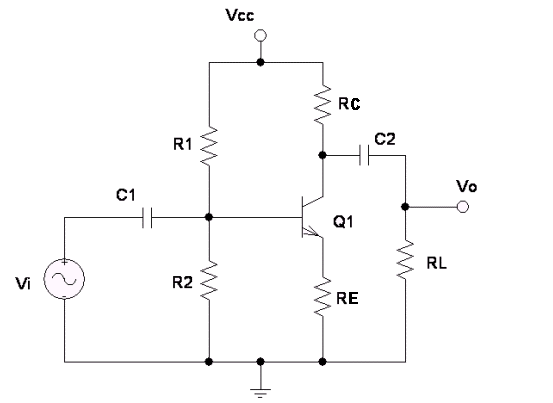 Figura 1. Configuración de emisor común (Smith y Pérez 2013:17). El significado de las abreviaciones irá en el texto. Justificado, arial 9 pts. Evitar títulos de figuras largos (como éste que sirve de ejemplo).IMÁGENES A COLOR Está permitido el uso de imágenes a color.CUANTIFICACIÓN ECUACIONES Por favor utilice símbolos que estén disponibles en español y en inglés, en las versiones de procesadores de textos.Las ecuaciones deberán estar numeradas con el número entre paréntesis y al margen derecho del texto, Ej.		Ec. (2)Para su mención utilice la abreviatura Ec. (2).Otro ejemplo:   Ec. (3)NÚMEROS Números cardinales de cero a nueve pueden expresarse con palabras, por encima del nueve deben expresarse en números arábigos. Utilice coma para separar cantidades. Utilice puntos en los números de más de cinco cifras: 10.000; 75.000. Cuando encabezan una oración deben expresarse con palabras: “Doce mil seiscientos años de presencia humana...”, “… Más de cien años desde la visita de Humboldt…”Los números ordinales se expresan con palabras: “Luego del cuarto seminario Un encuentro con nuestra Historia...”.Para expresar decimales se usa coma, no punto.(N= 32) para la cantidad total del universo de muestra y (n= 32) para el número de ejemplares de una clase, tipo, taxa, etc. determinada.UNIDADES DE MEDIDALas medidas de distancia, área, volumen y peso deben ser expresadas en el sistema métrico decimal. Las unidades métricas se abrevian sin puntos: 18 cm, 3 m, 28 ha, 3 m3/s, 2.500 l/s, 200 msnm. Éstas no se abrevian cuando son usadas de modo no exacto: “necesitaría varios metros cúbicos por segundo para generar los Megas requeridos...”. “Tres kilómetros desde el sitio...”.Utilice explícitamente la notación exponencial en lugar de la letra “e”, es decir 5.6x10-3, en vez de 5.6e-3. TIEMPO Y ESPACIOEDADES Y DATOS RADIOMÉTRICOSPara contribuciones de arqueología, paleontología y geología especialmente, las edades radiocarbónicas no calibradas deben estar basadas sobre 5568 años de vida media de 14C (5730 * 1,03), estar expresadas en años AP (Antes del Presente, año 1950 de nuestra Era), seguidas por 1-sigma desvío estándar, incluyendo el número de identificación dado por el laboratorio, indicando el material datado, precisando si la datación ha sido corregida por fraccionamiento isotópico o la muestra sometida a otros procesos. Se utiliza el mismo estilo mencionado en números (10.000-12.000 años AP.; 3.500-1.000 años AP.), indicando si son años calendáricos o radiocarbónicos. Cuando son edades aproximadas o una estimación, se antepone la abreviación en cursivas ca. (circa) o una virgulilla ~  … El Casapedrense es una moda tecnológica de Patagonia Central, que se caracteriza por la producción sistemática de láminas, desarrollada entre ca. 6000-5000 años AP.TIEMPOS HISTÓRICOS, PERIODOS, FASES, HORIZONTES, EDADES, ETC. Con mayúscula inicial como Colonización Agroganadera, Holoceno, Paleoindio, Casapedrense, Poblamiento Tardío, Jurásico Medio, Óptimo Climático.PUNTOS CARDINALES Se escriben con minúsculas cuando se pone la palabra completa. En caso de abreviarlos, se utiliza la mayúscula (norte, sur, este; N, S, E). El oeste se escribe W.ACCIDENTES GEOGRÁFICOS Se escriben con minúscula, salvo que formen parte del nombre del lugar: “luego de rodear la Península de Taitao…”, “luego rodeó una península señalada en el mapa de Antonio de Vea denominada Taitao.”.CITAS EN EL TEXTOCITA SIMPLEEn un contexto general solo año (Bozzolo 1996).Específico dentro de la obra, indicar página o páginas después del año  (Araya 1996: 45) (Niemeyer  1968: 145-179). En las citas con años dobles, el año completo: (Pomar 1928-1929), no (Pomar 1928-29).Se cita hasta dos autores, si son más, se nombra al primer autor y se agrega et al.: (Segura et al. 2009). El uso de et al. se restringe a la cita en el texto. En la bibliografía se incluirá los apellidos e iniciales de los nombres de todos los autores.Las referencias dentro de la cita deben estar ordenadas cronológicamente. Para separar los trabajos de diferentes autores se debe utilizar punto y coma: (Moraleda 1798; García 1874; Simpson 1888).En caso de que hubiera más de un trabajo de un mismo autor, las fechas deben separarse con comas: (González Kappes 1994, 2001; Martínez 1986, 1990).Dos autores, mismo apellido, mismo año de publicación, se debe agregar la inicial del primer nombre del autor: (P. Galindo 2002; L. Galindo 2002).Citas de organismos gubernamentales, compañías, personas jurídicas, etc., se utilizará abreviación en mayúsculas en el texto y en la bibliografía el nombre completo, seguido de la abreviación.Así en el texto: GORE Aysén (1998), y en la bibliografía:Gobierno Regional de Aysén GORE Aysén. 1998. Citas con figuras o tablas especificadas: (Marín y Del Pino 1999: Figura 2), (Berquist et al. 1983: Tabla 1).Las citas de libros y artículos en prensa deben contener al menos una fecha de publicación. No utilice ‘n.d.’ o ‘en prensa’ dentro del texto (Aleuy et al. 1992).Cuando no haya especificación de autor, cite el grupo o la agencia que haya publicado el informe: (Corporación Cultural de Coyhaique 2013; AUMEN 2014).En las citas de ediciones antiguas pero reimpresas o reeditadas, incluir la fecha de publicación original o la primera edición, que estará escrita entre corchetes (Darwin 2013 [1886]; Vignati 2011:12 [1909])Para citas de diarios, el siguiente formato (Diario El Divisadero, 7 de Julio de 1999: 3). En casos de comunicación personal y trabajos inéditos (D. Ivanoff, comunicación personal 1998), adjuntar un permiso por escrito otorgado por la persona(s) que brinda(n) la información para poder incluirla en el texto como comunicación personal. Las citas de la comunicación personal aparecen sólo en el texto y no estarán duplicadas en la bibliografía.CITAS TEXTUALESLas citas de tres líneas o menos, deben incluirse …dentro del párrafo en cursivas y sin comillas. Usar ‘comillas sencillas’ sólo cuando sean necesarias dentro de una cita textual.Las frases citadas textualmente que tengan más de tres líneas deben escribirse en párrafos aparte, con margen de 1 pto, justificadas sin cursiva, arial 9. En el caso de cita de entrevistas al finalizar la cita agregue entre paréntesis: nombre y apellido del entrevistado, comunicación personal y fecha. (B. Orellana, com. pers. 20 de julio 2018). En caso que el autor considere necesario preservar la identidad del entrevistado, especialmente para trabajos antropológicos, etnográficos, sociológicos, censales, etc. podrá usar nombres ficticios aclarándolo previamente.REFERENCIAS BIBLIOGRÁFICAS Al final y bajo el título de ‘Referencias o bibliografía’. Todas las referencias citadas tienen que ser parte de la bibliografía y viceversa.Deben estar ordenadas alfabéticamente y respetar el siguiente formato: autor/es, fecha, título, editorial, lugar de publicación. Dos o más trabajos del mismo autor deben ordenarse cronológicamente. Dos o más trabajos del mismo autor en el mismo año se identificarán con el agregado de una letra minúscula. No es necesario consignar “1ª. edición” para un libro que fue editado una única vez.LIBROS DE UN ÚNICO AUTORMartinic M. (2004) De la Trapananda al Aisen. Ediciones Pehuén. Santiago.LIBROS DE VARIOS AUTORESCouve E. y C. Vidal (2003). Aves de Patagonia, Tierra del Fuego y Península Antártica. Editorial Fantástico Sur Birding Ltda. Punta Arenas.TÍTULO DE UN VOLUMEN O MONOGRAFÍA EN UNA SERIEBate F. (1982). Orígenes de la comunidad primitiva en Patagonia. Cuicuilco: serie monografías. Escuela Nacional de Antropología e Historia. México D.F.ARTÍCULOS EN UNA PUBLICACIÓN PERIÓDICASaldivia P., y G Rojas 2008 Nuevos registros y antecedentes de la familia Cactaceae para Chile en la Región de Aysén. Gayana Botánica 65 (2):198-208.ARTÍCULO DE AUTORÍA GRUPAL Sociedad de Historia y Geografía de Aysén SOHIGEO (2014) Proyecto de recopilación histórica de la localidad de La Junta: Cámara de Turismo y Comercio de La Junta. Actas IV y V seminario Un encuentro con nuestra Historia 2008-2010.  Sociedad de Historia y Geografía de Aysén. Coyhaique.ARTÍCULO EN UNA REVISTA, SIN AUTOR2012 Ensenada Valle Simpson: potencial agrícola en Aysén. Revista del campo. 12 de agosto: 23-24.  ÍTEMS EN UN PERIÓDICOCuando no aparece el autor:Diario de Aysén [Coyhaique] 2012 [breve descripción de lo que es citado, por ejemplo: ‘Propaganda de Hidroaysén’] Julio, 7: número de página. Coyhaique.Cuando aparece el autor:1895 Steffens H. Cuestiones de oro-hidrografía patagónica. El Ferrocarril. 20 de agosto.TESIS DE GRADO O POSGRADOSe recomienda citar este tipo de trabajos, solo si están disponibles p. ej. en línea o es accesible para consulta. Se entiende que están publicados al ser de acceso público.Coronato F. (2010). El rol de la ganadería ovina en la construcción del territorio de la Patagonia. Tesis para obtener el grado de doctor entregado por el Institut des Sciences et Industries du Vivant et de l’Environnement  (Agro Paris Tech).MANUSCRITO EN PRENSA (ARTÍCULO O LIBRO). Estos formatos sólo deben ser usados en manuscritos que han sido aceptados para su publicación. Material aún no aceptado debe ser referenciado en forma de trabajo inédito (MS). Al final de la bibliografía debe agregarse la siguiente frase: En prensa.Gutiérrez A (2014) [1933] Enfrentamiento entre Saihueques y estancieros en Pampa Seguel. Revista del sur. En prensa.TRABAJOS INÉDITOSSe recomienda no utilizar trabajos inéditos, exceptuando las fuentes en ciencias históricas. Si fuera imprescindible se requiere el permiso del autor o la institución donde se encuentre. Citar el año en el cual el manuscrito fue escrito, no usar n.d. o s.f. Indicar siempre donde puede obtenerse una copia. No usar: ‘manuscrito en posesión del autor’.Soto J. (2012) Evidencia de Ctenomys sp. en registros de subsuelo. Programa de intercambio del Servicio Agrícola y Ganadero. MS.ARTÍCULOS ELECTRÓNICOS Pueden tener distintos formatos para lo cual se debe utilizar el tipo de cita que más se adecúe. Luego, para todos los casos, indicar URL y entre paréntesis la fecha en que fue consultada la páginaAGRADECIMIENTOS Evite las expresiones como “Uno de nosotros (S.B.A.) gustaría agradecer...” Exponga reconocimientos a patrocinadores y de apoyo financieros si lo desea. Los alumnos de Maestría en Desarrollo Rural II-2014, quieren expresar su agradecimiento a la Sociedad de Historia y Geografía de Aysén  por todo el apoyo recibido durante el desarrollo del curso....REFERENCIAS Bate F. 1982. Orígenes de la comunidad primitiva en Patagonia. Cuicuilco: serie monografías. Escuela Nacional de Antropología e Historia. México D.F. Couve E. y C. Vidal 2003. Aves de Patagonia, Tierra del Fuego y Península Antártica. Editorial Fantástico Sur Birding Ltda. Punta Arenas. Diario de Aysén [Coyhaique] 2012 [breve descripción de lo que es citado, por ejemplo: ‘Propaganda de Hidroaysén’] Julio, 7: número de página. Coyhaique.Gutiérrez A 2014 [1933] Enfrentamiento entre Saihueques y estancieros en Pampa Seguel. Revista del sur. En prensa. Martinic M. 2004 De la Trapananda al Aisen. Ediciones Pehuén. Santiago. Saldivia P., y G Rojas 2008 Nuevos registros y antecedentes de la familia Cactaceae para Chile en la Región de Aysén. Gayana Botánica 65 (2):198-208. Desarrollado por: Revista de Aysenología, para artículos científicos y notas breves. 